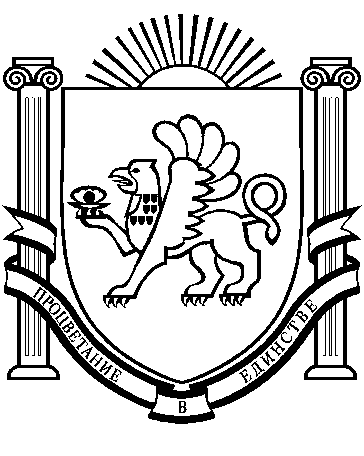 РЕСПУБЛИКА КРЫМРАЗДОЛЬНЕНСКИЙ РАЙОНБЕРЕЗОВСКИЙ  СЕЛЬСКИЙ СОВЕТ65 (внеочередное) заседание 1 созываРЕШЕНИЕ           27.04.2018 года                   с. Березовка                                      № 537О рассмотрении протеста прокуратуры Раздольненского района от 13.04.2018 № 15/1-2018 на решение Березовского сельского совета от 02.04.2015 № 94 «Об   утверждении   административного регламента   предоставления муниципальной услуги «Постановка граждан в очередь на получение земельного участка для  индивидуального жилищного строительства, ведения дачного хозяйства, садоводства, а также для ведения личного подсобного хозяйства в границах населенного пункта»    В соответствии с Федеральным законом от 06.10.2003 № 131-ФЗ "Об общих принципах организации местного самоуправления в Российской Федерации", Федеральным конституционным законом  от 21.03.2014 № 6-ФКЗ « О принятии в Российскую Федерацию Республики Крым и образовании в составе Российской федерации новых субъектов- Республики Крым и города федерального значения  Севастополя», Закона Республики Крым от 15.01.2015 № 66-ЗРК/2015 « О предоставлении земельных участков, находящихся в государственной или муниципальной собственности, и некоторых вопросах земельных отношений», руководствуясь Уставом Березовского сельского поселения,  рассмотрев протест  прокуратуры Раздольненского  района  от 13.04.2018 № 15/1-2018 на решение Березовского сельского совета от 02.04.2015 № 94 «Об   утверждении   административного  регламента   предоставления муниципальной услуги «Постановка граждан в очередь на получение земельного участка для  индивидуального жилищного строительства, ведения дачного хозяйства, садоводства, а также для ведения личного подсобного хозяйства в границах населенного пункта», Березовский сельский совет РЕШИЛ:1. Протест прокуратуры  Раздольненского района от 13.04.2018 № 15/1-2018 на решение Березовского сельского совета от 02.04.2015 № 94 «Об   утверждении   административного  регламента   предоставления муниципальной услуги «Постановка граждан в очередь на получение земельного участка для  индивидуального жилищного строительства, ведения дачного хозяйства, садоводства, а также для ведения личного подсобного хозяйства в границах населенного пункта», удовлетворить.           2. Решение 12 заседания Березовского сельского совета 1 созыва № 94 от 02.04.2015 «Об   утверждении   административного  регламента   предоставления муниципальной услуги «Постановка граждан в очередь на получение земельного участка для  индивидуального жилищного строительства, ведения дачного хозяйства, садоводства, а также для ведения личного подсобного хозяйства в границах населенного пункта» отменить.3. Поручить Администрации Березовского сельского поселения разработать проект   административного  регламента   предоставления муниципальной услуги «Постановка граждан в очередь на получение земельного участка для  индивидуального жилищного строительства, ведения дачного хозяйства, садоводства, а также для ведения личного подсобного хозяйства в границах населенного пункта» и направить в прокуратуру Раздольненского района для осуществления правовой оценки на предмет соответствия действующему  законодательству.4. Настоящее решение  вступает в силу со дня подписания и подлежит официальному обнародованию на  информационном стенде  Березовского сельского поселения, расположенном по адресу: с. Березовка, ул. Гагарина, 52 и на официальном сайте Администрации Березовского сельского поселения (http://berezovkassovet.ru/). 5. Контроль за выполнением настоящего решения возложить  на председателя Березовского сельского совета - главу Администрации Березовского сельского поселения.Председатель сельского совета –глава Администрации Березовского сельского поселения							А.Б.Назар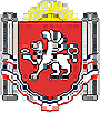 Администрация Березовского сельского поселенияРаздольненского района    Республики   Крым____________________________________________________________________________________Почтовый адрес: 296260  Республика Крым, Раздольненский район, село Березовка, ул.Гагарина, 52,тел. факс (06553) 94-342, e-mail  berezovkassovet@ razdolnoe.rk.gov.ru от 27.04.2018 № 02-16/268на  № 15/1-2018 от 13.04.2018						Заместителю прокурора                                                                       Раздольненского района                                                                         советнику юстиции                                                                       Березовиченко Ю.Ю.Уважаемый Юрий Юрьевич!         Прокуратурой  Раздольненского района вынесен протест от 13.04.2018 № 15/1-2018 на решение Березовского сельского совета от 02.04.2015 № 94 «Об   утверждении   административного  регламента   предоставления муниципальной услуги «Постановка граждан в очередь на получение земельного участка для  индивидуального жилищного строительства, ведения дачного хозяйства, садоводства, а также для ведения личного подсобного хозяйства в границах населенного пункта».       Протест прокуратуры Раздольненского  района  от 13.04.2018  № 15/1-2018 рассмотрен  с участием помощника прокурора Раздольненского района Шевченко А.Ю. 27.04.2018 и удовлетворен.       Во исполнение требований протеста   решение 12 заседания Березовского сельского совета 1 созыва № 94 от 02.04.2015 «Об   утверждении   административного  регламента   предоставления муниципальной услуги «Постановка граждан в очередь на получение земельного участка для  индивидуального жилищного строительства, ведения дачного хозяйства, садоводства, а также для ведения личного подсобного хозяйства в границах населенного пункта» отменено.Поручено Администрации Березовского сельского поселения разработать проект   административного  регламента   предоставления муниципальной услуги «Постановка граждан в очередь на получение земельного участка для  индивидуального жилищного строительства, ведения дачного хозяйства, садоводства, а также для ведения личного подсобного хозяйства в границах населенного пункта»  и направить в прокуратуру Раздольненского района для осуществления правовой оценки на предмет соответствия действующему  законодательству.Приложение: копия решения 65 (внеочередного) заседания Березовского сельского совета 1 созыва от 27.04.2018 № 537 «О рассмотрении протеста прокуратуры Раздольненского района от 13.04.2018 № 15/1-2018 на решение Березовского сельского совета от 02.04.2015 № 94 «Об   утверждении   административного регламента   предоставления муниципальной услуги «Постановка граждан в очередь на получение земельного участка для  индивидуального жилищного строительства, ведения дачного хозяйства, садоводства, а также для ведения личного подсобного хозяйства в границах населенного пункта» на 1 листеПредседатель Березовского сельского совета-глава администрации Березовского СП				             А.Б.Назар